           Universidad Pública de El Alto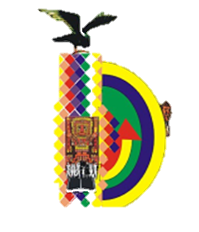 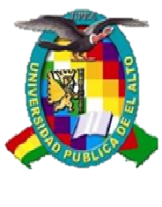 (U.P.E.A)NOMBRE: María Elisa Mollericona ChambiCARRERA: Ciencias de la EducciónESPECIALIDAD: Educación Informática Virtual“BOLIVIA Y SUS DEPARTAMENTOS”SINTESISLa videoconferencia es una interconexión de comunicación bidireccional, que nos permite intercambiar información de diversas temáticas que sean de interés del público oyente.ANTECEDENTES Bolivia nace a la vida republicana en el año 1825con el nombre de Bolivar, que mas tarde es remplazada Republica de Bolivia a la que actualmente se la conoce como Estado Plurinacional de Bolivia, este país nace con una extencion territorial de 2.343.769 km2, hoy solo cuenta con 1.098.580Km2 a consecuencia de las distintas guerras que se sucito en nuestro país.DESARROLLOBolivia políticamente se encuentra dividida en nueve departamentos las que desarrollaremos a continuación.La Paz: Esta ydad fue creada por decreto supremo del 23 de enero del año 1826 durante la presidencia del Mariscal Antonio Jose de Sucre su capital actual se encuentra en la ciudad de La Paz- Murillo, su extencion territorial es de 133.985km2.Oruro: El cinco de septiembre de 1826 durante la presidencia del Mariscal Antonio Jose de Sucre, también es conocida como la capital del folklore Boliviano que el 2002 fue reconocida por la UNESCO como Patrimonio Oral  e Intangible de la Humanidad, hoy cuenta con una extencion territorial de 53.588km2.Cochabamba: Se encuentra entre 2000 y 2800 metros sobre el nivel del mar, esta ciudad tiene una extencion territorial de 55.631km2, esta ciudad fue creada el 23 de enero de 1826 en la gobernación del general Antonio Jose de Sucre, su fecha civica se la realiza el 14 de septiembre de cada año.Pando: Esta ciudad fue creada el 24 de septiembre de 1938 durante la presidencia del general German Bush, cuenta con una superficie territorial de 63.827km2  sus aniversarios se la realizan cada 11 de octubre de cada año y su capital actual se encuentra en Cobija.Beni: La ciudad de Beni fue creada el 13 de junio de 1686, por el jesuita Cipriano Barace, su fecha civica se la realiza cada 18 de noviembre, su capital actual se encuentra en Trinidad, su extencion territorial es de 213.65km2.Santa Cruz: Esta ciudad fue creada bajo decreto supremo del 23 de enero de 1826, su  capital actual es Santa Cruz de la Sierra, sus aniversarios cívicos son realizados cada 24 de septiembre, esta ciudad cuenta con una superficie territorial de 55.631km2. Potosí: Fue creada el 23 de enero de 1826, en la gobernación del general Antonio Jose de Sucre, su aniversario se la realiza cada 10 de noviembre de cada año, cuenta con una extencion territorial de de 118.218km2, también es conocida como el departamento de mayor producción  minera de Bolivia.Chuquisaca: Fue creada el 23 de enero de 1826 a cinco meses de la creación de Bolivia, en el gobierno del Mariscal Antonio Jose de Sucre, su fecha civica es realizada cada 25 de mayo, esta ciudad cuenta con una superficie territorial de 51.524km2 y su capital actual es Sucre.Tarija: Esta ciudad fue fundada el cuatro de julio de 1574 por el capitán Luis Fuentes y Vargas, su aniversario cívico es realizado cada 15 de abril y cuenta con una con una superficie territorial de 37.623km2.HERRAMIENTASLas herramientas que utilizaremos para la realización de nuestro material serán:LaptopsCámarasMicrofonosFondos de pantallaFlashRelojSoftware (Edito de video y photoshop) Material didáctico (digital)CONCLUSIÓNBueno la experiencia nos ayudó bastante en el reconocimiento de las debilidades que  tenemos al estar frente a una cámara, muchos de nosotros pasamos por estas pequeñas dificultades a la hora de gravarnos, por lo que es muy importante conocer las debilidades con las que contamos cada uno de nosotros, para que en un futuro no cometamos los mismos errores del pasado, sino que es necesario partir de nuestros errores, reflexionar , de manera que esto represente una mejoría en nuestro proceso de formación académica. 